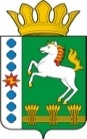 КОНТРОЛЬНО-СЧЕТНЫЙ ОРГАН ШАРЫПОВСКОГО РАЙОНАКрасноярского краяЗаключениена проект Постановления администрации Шарыповского района «О внесении изменений в Постановление администрации Шарыповского района от 30.10.2013      № 841-п «Об утверждении муниципальной программы Шарыповского района «Социальная поддержка населения Шарыповского района»                                               ( в ред. от  13.04.2015 № 289-п)9  июня  2015 год 						                               № 48Настоящее экспертное заключение подготовлено Контрольно – счетным органом Шарыповского района на основании ст. 157 Бюджетного  кодекса Российской Федерации, ст. 9 Федерального закона от 07.02.2011 № 6-ФЗ «Об общих принципах организации и деятельности контрольно – счетных органов субъектов Российской Федерации и муниципальных образований», ст. 15 Решения Шарыповского районного Совета депутатов от 20.09.2012 № 31/289р «О внесении изменений и дополнений в Решение Шарыповского районного Совета депутатов от 21.06.2012 № 28/272р «О создании Контрольно – счетного органа Шарыповского района» (в ред. от 20.03.2014 № 46/536р, от 25.09.2014 № 51/573р, от  26.02.2015 № 56/671р).Представленный на экспертизу проект Постановления администрации Шарыповского района «О внесении изменений в Постановление администрации Шарыповского района от 30.10.2013 № 841-п «Об утверждении муниципальной программы «Социальная поддержка населения Шарыповского района»   направлен в Контрольно – счетный орган Шарыповского района 09 июня 2015 года, разработчиком данного проекта Постановления является Управление социальной защиты населения администрации Шарыповского района.Основанием для разработки муниципальной программы являются:- статья 179 Бюджетного кодекса Российской Федерации;- Постановление администрации Шарыповского района от 30.07.2013 № 540-п «Об утверждении Порядка принятия решений о разработке  муниципальных программ Шарыповского района, их формировании и реализации»;- Распоряжение администрации Шарыповского района от 02.08.2013  № 258-р «Об утверждении перечня муниципальных программ Шарыповского района».Мероприятие проведено 09 июня 2015 года.В ходе подготовки заключения Контрольно – счетным органом Шарыповского района были проанализированы следующие материалы:- проект Постановления администрации Шарыповского района «О внесении изменений в Постановление администрации Шарыповского района от 30.10.2013 № 841-п «Об утверждении муниципальной программы «Социальная поддержка населения Шарыповского района»;-  паспорт муниципальной программы «Социальная поддержка населения Шарыповского района»;Ответственный исполнитель муниципальной программы является Управление социальной защиты населения администрации Шарыповского района.Соисполнитель муниципальной программы  Муниципальное казенное учреждение «Управление культуры Шарыповского района».Перечень подпрограмм муниципальной программы:Повышения качества жизни отдельных категорий граждан, степень их  социальной защищённости.Социальная поддержка семей, имеющих детей.Обеспечение социальной поддержки граждан  на оплату жилого помещения коммунальных услуг.Повышение качества и доступности социальных услуг населению.Обеспечение реализации муниципальной программы.Целью Программы является:-полное и своевременное исполнение переданных  государственных полномочий по предоставлению мер социальной поддержки населения;- повышение качества и доступности предоставления услуги по социальному обслуживанию.Задачи муниципальной программы:Предоставление мер социальной поддержки отдельным категориям граждан.Создание благоприятных условий для функционирования института семьи, рождения детей.Обеспечение потребностей граждан пожилого возраста, инвалидов, включая детей-инвалидов, семей и детей в социальном обслуживании.Создание условий эффективного развития сферы социальной поддержки и социального обслуживания населения Шарыповского района.Рассмотрев представленные материалы к проекту Постановления муниципальной программы «Социальная поддержка населения Шарыповского района»  установлено следующее:1. В соответствии с проектом паспорта муниципальной программы  «Социальная поддержка населения Шарыповского района» вносятся изменения в части  ресурсного обеспечения муниципальной программы,  после внесения изменений строка будет читаться:         Изменение объемов бюджетных ассигнований муниципальной программы на 2015 год и плановый период 2016-2017 годы происходит за счет средств краевого бюджета и внебюджетных источников  в сумме 1081,59 тыс. руб. в том числе:  -  уменьшение объема бюджетных ассигнований на 2015 год   за счет средств краевого бюджета в сумме 104,8 тыс. руб. или на 0,57 %;  -   увеличение объема бюджетных ассигнований за счет внебюджетных источников в сумме 1186,39 тыс.руб. или 2,5 раза по мероприятию «Обеспечение деятельности учреждения социального обслуживания за счет внебюджетных средств». 2. В соответствии с паспортом подпрограммы 2 «Социальная поддержка семей, имеющих детей» вносится изменения в части увеличения объёма финансирования подпрограммы, после внесения изменений строка будет читаться:  Уменьшение объемов бюджетных ассигнований  на реализацию подпрограммы 2 муниципальной программы за счет средств  краевого бюджета в сумме 104,80 тыс.руб. или 51,63%, по мероприятию «Обеспечение бесплатного проезда детей и лиц, сопровождающих организационные группы детей, до места нахождения детских оздоровительных лагерей и обратно», согласно уведомления от 01.04.2015 № 1888 о бюджетных ассигнования (лимитах бюджетных обязательств) на 2015 год Министерства социальной политики Красноярского края.         3. В соответствии с паспортом подпрограммы 4 «Повышение качества и доступности социальных услуг населению» вносится изменения в части увеличение объёма финансирования подпрограммы, после внесения изменений строка будет читаться:          Увеличение объемов внебюджетных средств на реализацию подпрограммы 4 муниципальной программы в сумме 1186,39 или в 2,5 по мероприятию «Обеспечение деятельности учреждения социального обслуживания за счет внебюджетных средств» в связи с увеличением количества оказанных платных услуг, с оказанием благотворительной помощи по договору пожертвования в рамках социальной программы Шарыповского района «Территория равных возможностей», с предоставлением средств в рамках грантового проекта «Разговор на скамейке».        Изменения вносятся с целью приведения в соответствии с Законом Красноярского края «О краевом бюджете на 2015 год и плановый период 2016-2017 годов» (в посл. ред.), постановлением Правительства Красноярского края от 30.09.2013 № 507-п «Об утверждении государственной программы Красноярского края «Развитие системы социальной поддержки населения» (в посл. ред.).При проверке правильности планирования и составления проекта Постановления  нарушений не установлено.         На основании выше изложенного Контрольно – счетный орган Шарыповского района предлагает принять проект Постановления администрации Шарыповского района «О внесении изменений в Постановление администрации Шарыповского района от 30.10.2013 № 841-п «Об утверждении муниципальной программы «Социальная поддержка населения Шарыповского района» (в ред. от 13.04.2015 № 289-п). ПредседательКонтрольно – счетного органа                                                               Г.В. СавчукИнформация по ресурсному обеспечению программы, в том числе в разбивке по источникам финансирования по годам реализации  муниципальной  программы Постановление АШР от 13.04.2015 № 289-пПредлагаемая редакция (проект Постановления)Информация по ресурсному обеспечению программы, в том числе в разбивке по источникам финансирования по годам реализации  муниципальной  программы Планируемое  финансирование программных мероприятий  составляет 143 774,02 тыс. руб., в том числе за счет средств:федерального бюджета 5 833,82 тыс. руб., из них:2014 год – 5 833,82 тыс. руб.;2015 год – 0,00 тыс. руб.;2016 год – 0,00 тыс. руб.;2017 год – 0,00 тыс.руб.краевой бюджет  130 739,81 тыс. руб., из них:2014 год – 75 634,33 тыс. руб.;2015 год – 18 476,70 тыс.руб.;2016 год – 18 314,40 тыс.руб.; 2017 год – 18 314,40 тыс.руб.районного бюджета 4227,27 тыс.руб. из них:2014 год – 1 246,77 тыс.руб.;2015 год – 993,50 тыс.руб.;2016 год – 993,50 тыс.руб.; 2017 год – 993,50 тыс.руб.внебюджетные средства 2 973,10 тыс. руб. из них:2014 год – 1 527,10 тыс. руб.;2015 год – 482,00 тыс.руб.;2016 год – 482,00 тыс.руб.; 2017 год – 482,00  тыс.руб.Планируемое  финансирование программных мероприятий  составляет 144 855,61 тыс. руб., в том числе за счет средств:федерального бюджета 5833,82 тыс. руб., из них:2014 год – 5 833,82 тыс. руб.;2015 год – 0,00 тыс. руб.;2016 год – 0,00 тыс. руб.;2017 год – 0,00 тыс.руб.краевой бюджет  130 635,03 тыс. руб., из них:2014 год – 75 634,33 тыс. руб.;2015 год – 18 371,90 тыс. руб.;2016 год – 18 314,40 тыс.руб.; 2017 год – 18 314,40 тыс.руб.районного бюджета 4227,27 тыс.руб. из них:2014 год – 1 246,77 тыс.руб.;2015 год – 993,50 тыс.руб.;2016 год – 993,50 тыс.руб.; 2017 год – 993,50 тыс.руб.внебюджетные средства 4159,49 тыс. руб. из них:2014 год – 1 527,10 тыс. руб.;2015 год – 1668,39,00 тыс. руб.;2016 год – 482,00 тыс.руб.; 2017 год – 482,00  тыс.руб.Объемы и источники финансирования подпрограммыПостановление АШР от 13.04.2015 № 289-п Предлагаемая редакция (проект Постановления)Объемы и источники финансирования подпрограммыПланируемое  финансирование программных мероприятий  составляет 24 831,30 тыс.руб., в том числе за счет средств:краевой бюджет 24 831,30 тыс. руб., из них:2014 год – 24 628,30 тыс.руб.;2015 год – 203,00 тыс.руб.;2016 год – 0,00 тыс.руб.; 2017 год – 0,00 тыс.руб.Планируемое  финансирование программных мероприятий  составляет 24 726,50 тыс.руб., в том числе за счет средств:краевой бюджет  24 726,50 тыс. руб., из них:2014 год – 24 628,30 тыс.руб.;2015 год – 98,20,00 тыс.руб.;2016 год – 0,00 тыс.руб.; 2017 год – 0,00 тыс.руб.Объемы и источники финансирования подпрограммыПостановление АШР от 13.04.2015 № 289-пПредлагаемая редакция (проект Постановления)Объемы и источники финансирования подпрограммыПланируемое  финансирование программных мероприятий  составляет 54 015,39 тыс.руб., в том числе за счет средств:краевой бюджет  50 885,00 тыс. руб., из них:2014 год – 12 572,00 тыс.руб.;2015 год – 12 771,00 тыс. руб.;2016 год – 12 771,00 тыс. руб.;2017 год – 12 771,00 тыс.руб.районного бюджета 157,29 тыс.руб. из них:2014 год – 157,29 тыс.руб.;2015 год – 0,00 тыс.руб.;2016 год – 0,00 тыс.руб.; 2017 год – 0,00 тыс.руб.внебюджетные средства 2973,10 тыс. руб. из них:2014 год – 1527,10 тыс.руб.;2015 год – 482,00 тыс.руб.;2016 год – 482,00 тыс.руб.; 2017 год – 482,00  тыс.руб.Планируемое  финансирование программных мероприятий  составляет 55 201,78 тыс.руб., в том числе за счет средств:краевой бюджет  50 885,00 тыс. руб., из них:2014 год – 12 572,00 тыс.руб.;2015 год – 12 771,00 тыс. руб.;2016 год – 12 771,00 тыс. руб.;2017 год – 12 771,00 тыс.руб.районного бюджета 157,29 тыс.руб. из них:2014 год – 157,29 тыс.руб.;2015 год – 0,00 тыс.руб.;2016 год – 0,00 тыс.руб.; 2017 год – 0,00 тыс.руб.внебюджетные средства 4 159,49 тыс. руб. из них:2014 год – 1527,10 тыс.руб.;2015 год – 1668,39 тыс.руб.;2016 год – 482,00 тыс.руб.; 2017 год – 482,00  тыс.руб.